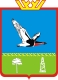 АДМИНИСТРАЦИЯГОРОДСКОГО ПОСЕЛЕНИЯ ТАЛИНКАОктябрьского районаХанты-Мансийского автономного округа –Югры                                       ПОСТАНОВЛЕНИЕВ соответствии с Федеральным законом от 02.03.2007  № 25-ФЗ «О муниципальной службе в Российской Федерации», Законом Ханты-Мансийского автономного округа - Югры от 30.12.2008 № 172-оз «О резервах управленческих кадров в Ханты-Мансийском автономном округе – Югре» и постановлением администрации городского поселения Талинка от 12.08.2013 №122 «О кадровом резерве для замещения должностей муниципальной службы администрации  городского поселения Талинка»:1. Объявить конкурс для включения в резерв для замещения должностей муниципальной службы администрации  городского поселения Талинка (далее – Конкурс), приложение 1.2. Назначить дату проведения  первого этапа Конкурса – 01.12.20143. Опубликовать настоящее постановление в газете «Октябрьские вести» и разместить информацию об объявлении Конкурса на официальном веб-сайте городского поселения Талинка.4. Контроль за выполнением постановления возложить на заместителя главы по социальным вопросам Донскую И.Ф.Глава поселения								С.Б. ШевченкоПриложение 1                                                                к постановлению администрации городского поселения Талинка                                                                                                                                                                                 от «___» ____________ 2014 года №___ ОБЪЯВЛЕНИЕо проведении конкурса для включения в резерв для замещения должностей муниципальной службы администрации  городского поселения Талинка Объявляется конкурс для включения в кадровый резерв для замещения должностей муниципальной службы администрации городского поселения ТалинкаII. Требования, предъявляемые к кандидатамПраво на участие в конкурсе для включения в кадровый резерв имеют лица, имеющие высшее  или среднее профессиональное образование и соответствующие в установленном порядке квалификационным требованиям, предъявляемые к должностям муниципальной службы, для замещения которых формируется кадровый резерв.Квалификационные требования к уровню профессионального образования, стажу муниципальной службы или стажу работы по специальности для замещения должностей муниципальной службы в органах местного самоуправления:1. Для должностей муниципальной службы высшей группы:1.1. высшее образование; 1.2. стаж муниципальной службы не менее четырех лет или стаж работы по специальности не менее пяти лет.2. Для должностей муниципальной службы главной группы, учрежденных для выполнения функции «руководитель»:2.1. высшее образование; 2.2. стаж муниципальной службы не менее двух лет или стаж работы по специальности не менее четырех лет.3. Для должностей муниципальной службы ведущей группы:3.1. среднее профессиональное образование по специализации должности муниципальной службы, или образование считающиеся равноценным;3.2. без предъявления требований к стажу.Квалификационные требования к профессиональным знаниям и навыкам, необходимым для замещения должностей муниципальной службы, утвержденные постановлением администрации городского поселения Талинка от 29.12.2008 № 354 «О квалификационных требованиях  для замещения должностей муниципальной службы в администрации городского поселения Талинка».III. Форма, место, дата и время проведения конкурса1. Форма проведения конкурса.Конкурс проводится в два этапа:Первый этап - конкурс документов:- представленные кандидатами документы, указанные в разделе IV настоящего объявления, оцениваются комиссией по формированию и подготовке кадрового резерва для замещения должностей муниципальной службы администрации городского поселения Талинка на наличие высшего или среднего профессионального образования; на соответствие квалификационным требованиям, предъявляемым к должностям  муниципальной службы  для замещения которых формируется кадровый резерв.Кандидаты, не соответствующие указанным требованиям и имеющие ограниченияи запреты, установленные требованиями Федерального закона от 02.03.2007 № 25-ФЗ                       «О муниципальной службе в Российской Федерации», не допускаются ко второму этапу конкурса.Второй этап -  конкурсное испытание:- выступление кандидата  для краткого изложения его видения работы на должности муниципальной службы администрации городского поселения Талинка.Каждому кандидату предоставляется не более 10 минут для краткого изложения его видения работы на должности муниципальной службы администрации городского поселения Талинка. После окончания выступления комиссия вправе провести собеседование, направленное на поверку знаний кандидатом требований действующего федерального законодательства, законодательства Ханты-Мансийского автономного округа – Югры, муниципальных правовых актов, связанных с исполнением полномочий по должности на должности муниципальной службы администрации городского поселения Талинка. Собеседование проводится комиссией индивидуально с каждым кандидатом по вопросам выяснения личностно-лидерского потенциала, профессиональной деятельности и по планируемой работе на соответствующей управленческой должности. 2. Дата проведения конкурса.Первый этап конкурса проводится 01.12. 2014 года. О дате проведения второго этапа конкурса кандидатам сообщается дополнительно, но не позднее 30 дней со дня проведения первого этапа конкурса.3. Место и время проведения конкурса.Первый этап конкурса проводится 01.12.2014 года в 14 часов 15 минут в кабинете № 2 администрации городского поселения Талинка: пгт Талинка, Центральный мкр., 27.IV.  Для участия в конкурсе кандидаты представляют следующие документы: Гражданин изъявивший желание участвовать в конкурсе, лично представляет секретарю комиссии в рабочие дни следующие документы:- заявление об участии в конкурсе, согласно приложению 1 ;- рекомендация о включении гражданина в кадровый резерв (в случае, если кандидатура гражданина рекомендуется для включения в кадровый резерв);- заполненную и подписанную анкету, утвержденную распоряжение Правительства Российской Федерации от 26.05.2005 № 667-р;- одну цветную фотографию формата 3 x 4;- копию документа, удостоверяющего личность (предъявляется лично);- копии документов о профессиональном образовании, профессиональной переподготовке, повышении квалификации, стажировке, присвоении ученой степени, ученого звания (если таковые имеются), заверенные нотариально или кадровыми службами по месту работы (службы);- копию трудовой книжки или иные документы, подтверждающие трудовую (служебную) деятельность, заверенные нотариально или кадровыми службами по месту работы (службы);- заключение медицинского учреждения о наличии (отсутствии) заболевания, препятствующего поступлению на государственную гражданскую службу Российской Федерации и муниципальную службу или ее прохождению.Муниципальный служащий администрации городского поселения Талинка, изъявивший желание участвовать в конкурсе для включения в кадровый резерв, направляет  заявление об участии в конкурсе в отдел без представления вышеуказанных документов, при условия их наличия в личном деле.V. Место и время приема документовАдрес комиссии по формированию и подготовке кадрового резерва для замещения должностей муниципальной службы органов местного самоуправления Октябрьского района: 628100, Тюменская область, Ханты-Мансийский автономный округ – Югра,                        пгт Талинка, Центральный микрорайон, 27.Прием документов для участия в конкурсе для включения в кадровый резерв для замещения должностей муниципальной службы администрации городского поселения Талинка: 628195, Тюменская область, Ханты-Мансийский автономный округ – Югра, пгт. Талинка, Центральный микрорайон, 27, кабинет 36, контактное лицо – Белоусова Елена Владимировна, телефон/факс 8 (34672) 4-91-18, с 08.30 до 12.30 и с 14.00 до 17.00 часов (время местное) по 01 декабря 2014 года.VI. Расходы, связанные с участием в конкурсеРасходы, связанные с участием в конкурсе (проезд к месту проведения второго этапа конкурса и обратно, наем жилого помещения, проживание, пользование услугами средств связи и другие), осуществляются гражданами, изъявившими желание участвовать в конкурсе, за счет собственных средств.Приложение 2 к объявлению о проведении конкурса для включения в кадровый резерв для замещения должностей муниципальной службы администрации городского поселения ТалинкаВ комиссию по формирования и подготовки кадрового резервадля замещения должностей муниципальной службы администрации городского поселения Талинка                               от _______________________________________                               _________________________________________                             проживающего (ей) по адресу: ______________                              _________________________________________                               контактные телефоны______________________заявлениеПрошу  принять  мои  документы  для  участия  в  конкурсном  отборе для включения в кадровый резерв для замещения должностей муниципальной службы администрации городского поселения Талинка  _____________________________________________________________________________________________________________________.(указать наименование должности муниципальной службы)Согласен (на) на проверку достоверности представленных мною сведений.К заявлению прилагаю следующие документы:Дата _________________                             подпись ________________Отметка о приеме документов:______________________________________________________________________________ (Замещаемая должность лица, принявшего документы)            (подпись)                         (расшифровка подписи)«____» _________________ 20__ год«28»Ноября2014г.№212пгт. Талинкапгт. Талинкапгт. Талинкапгт. Талинкапгт. Талинкапгт. Талинкапгт. Талинкапгт. Талинкапгт. Талинкапгт. ТалинкаОб объявлении конкурса для включения в резерв для замещения должностей муниципальной службы администрации  городского поселения ТалинкаДолжности муниципальной службы администрации городского поселения Талинка, на которые формируется кадровый резерв для замещения должностей муниципальной службы администрации городского поселения Талинка Должности муниципальной службы администрации городского поселения Талинка, на которые формируется кадровый резерв для замещения должностей муниципальной службы администрации городского поселения Талинка № п\пНаименование должностиДолжности муниципальной службы администрации городского поселения ТалинкаДолжности муниципальной службы администрации городского поселения Талинка1.Высшей группы, учрежденные для выполнения функции «руководитель»:1.1.Заместитель главы по социальным вопросам1.2.Заместитель главы по экономике и финансам1.3Заместитель главы по строительству, капитальному ремонту, ЖКХ, земельным и имущественным отношениям2.Главной группы, учрежденные для выполнения функции «руководитель»:2.1.Начальник отдела по земельным и имущественным отношениям2.2.Начальник финансово-экономического отдела2.3.Начальник отдела по учету и отчетности2.4.Начальник юридического отдела2.5.Начальник договорного отдела2.6.Начальник отдела по социальным вопросам2.7.Начальник отдела по связям с общественностью2.8.Начальник отдела по вопросам ЖКХ2.9.Заведующий общим отделом3.Ведущей группы, учрежденные для выполнения функции «руководитель»:3.1.Заведующий бюджетным сектором3.2.Заведующий сектором по учету и отчетности3.3.Заведующий сектором по внешнему благоустройству